Bijlage 7  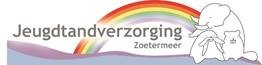  DE JEUGDTANDVERZORGING! Wist u dat de Jeugdtandverzorging Zoetermeer een kindvriendelijke praktijk is waar de kinderen in de leeftijd van 2,5 tot 18 jaar zich welkom voelen. Wij leveren kwalitatief hoge tandheelkundige zorg in een rustige ontspannen sfeer door een enthousiast team. Voor peuters vanaf 2, 5 jaar hebben we speciale wengroepjes waarbij uw peuter spelenderwijs kennis maakt met de tandarts. Ouders krijgen de nodige informatie, tips en trucks over o.a. poetsen, duim en speengedrag en voeding. Groep 1 en 2: de kinderen komen op afspraak met ouders in onze Dental Car bij school. Groep 3 t/m 8: kinderen worden in groepjes naar de Dental Car gehaald voor een uitgebreide poetsles, controle en fluoridebehandeling. Vanaf groep 4 worden de tanden en kiezen met tandplakverklikker gekleurd zodat ze zelf de eventuele overgeslagen plekjes kunnen zien. Mocht er behandeling nodig zijn dan bieden wij de service om uw kind voor behandeling te halen en brengen van en naar school naar ons gezellige centrum aan de Denemarkenlaan 2 te Zoetermeer. Dit uiteraard in overleg met de school van uw kind. Voor kinderen die wat moeite hebben met poetsen hebben we speciale poetsgroepjes op woensdag en vrijdagmiddag met wat tips voor een betere mondhygiëne. In groep 6 wordt er gekeken of er een beugel nodig is. U wordt hiervoor uitgenodigd om met uw kind naar ons centrum te komen. Wij leren de kinderen alles over hun mondgezondheid. Al onze service wordt vergoed door de basisverzekering. Wij declareren rechtstreeks zodat u niets hoeft voor te schieten. 